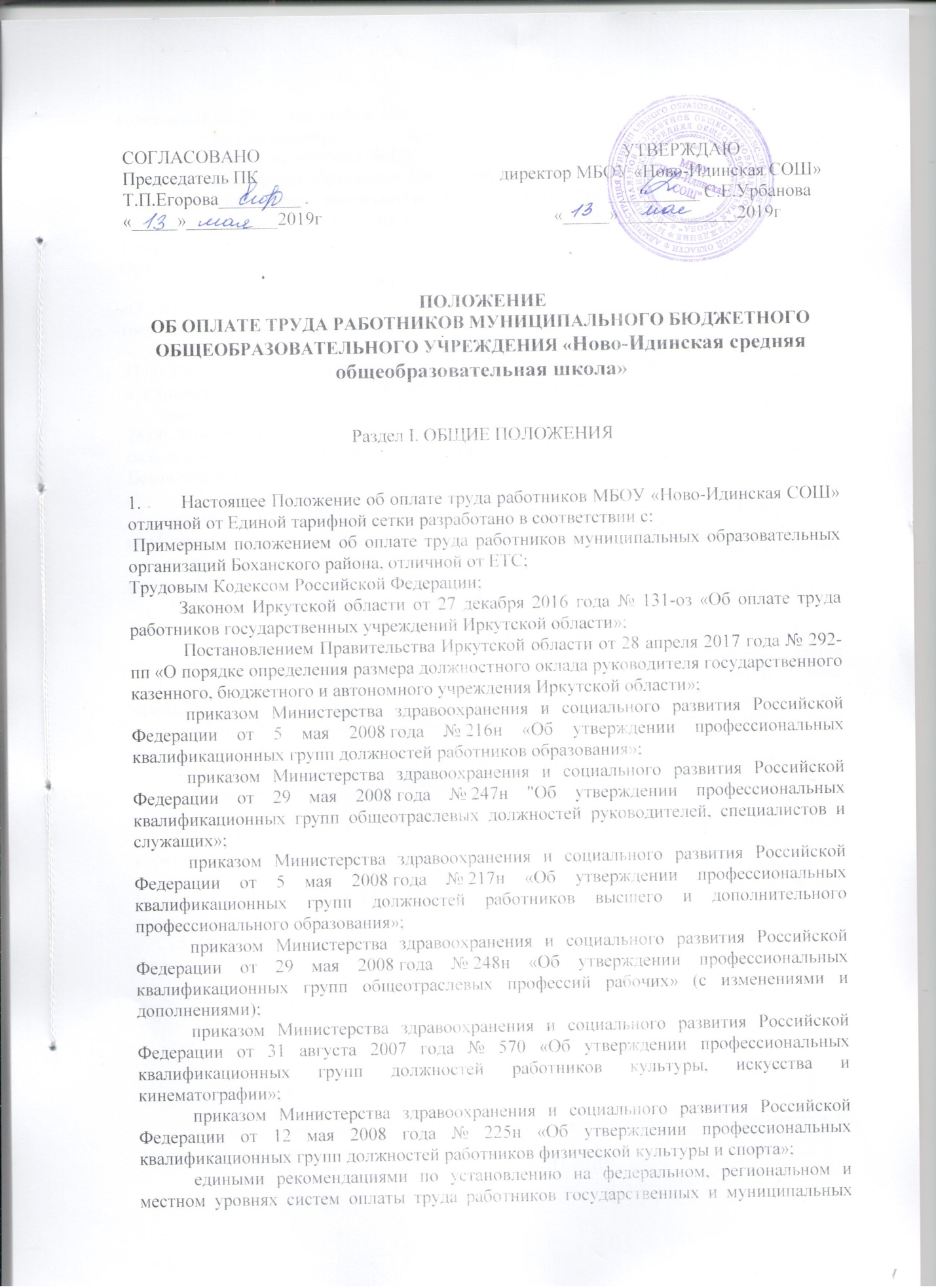 учреждений на 2019 год, утвержденными решением Российской трехсторонней комиссии по регулированию социально-трудовых отношений от 
25 декабря 2018 года, протокол № 12;приказом министерства образования Иркутской области от 07.11.2017г. N 93-мпр «Об утверждении примерного положения об оплате труда работников государственных казенных, бюджетных, автономных учреждений Иркутской области, в отношении которых функции и полномочия учредителя осуществляет Министерство образования Иркутской области».приказом министерства образования Иркутской области от 21.11.2018г. N 128-мпр «О внесении изменений в Примерное положение об оплате труда работников государственных казенных, бюджетных, автономных учреждений Иркутской области»            постановлением и.о  мэра муниципального образования «Боханский  район» от 27.06.2018 года № 570 «Об утверждении порядка об оплате труда работников муниципальных учреждений муниципального образования «Боханский район»».          постановление  и.о мэра муниципального образования «Боханский район» от 28.06.2018года. №573 «Об утверждении порядка определения размера должностного оклада руководителя муниципального казенного, бюджетного учреждения МО Боханский район»;            2. Положение  включает в себя:рекомендуемые минимальные размеры окладов (ставок) заработной платы по профессиональным квалификационным группам (далее - ПКГ) работников;рекомендуемые размеры повышающих коэффициентов к окладам (ставкам) работников;условия осуществления и рекомендуемые размеры выплат компенсационного характера;условия осуществления выплат стимулирующего характера.3. Система оплаты труда работников образовательных организаций устанавливается с учетом мнения выборного органа первичной профсоюзной организации на основе минимальных окладов (ставок) по ПКГ, повышающих коэффициентов, персональных повышающих коэффициентов, дополнительных повышающих коэффициентов, а также выплат компенсационного и стимулирующего характера.4. Минимальные оклады (ставки) по ПКГ работников устанавливаются в размере не ниже соответствующих рекомендованных размеров минимальных окладов (ставок), утвержденных настоящим Положением.Минимальные оклады (ставки) работников устанавливаются руководителем образовательной организации на основе требований к уровню квалификации, которые необходимы для осуществления соответствующей профессиональной деятельности (профессиональных квалификационных групп), с учетом сложности и объема выполняемой работы.5. Заработная плата работника образовательной организации рассчитывается по формуле:ЗП = ДО + Кв + Св, гдеЗП - заработная плата;ДО - должностной оклад;Кв - компенсационные выплаты;Св - стимулирующие выплаты.6. Должностной оклад работника образовательной организации рассчитывается по следующей формуле:ДО = О + О x КП + О x КПП + ДПК, гдеО - минимальный оклад (ставка);КП - повышающий коэффициент к минимальному окладу (ставке) по занимаемой должности (профессии);КПП - персональный повышающий коэффициент;ДПК - дополнительный повышающий коэффициент за ученую степень и звание. При наличии у работника нескольких оснований для установления дополнительного повышающего коэффициента данные выплаты суммируются.Работникам образовательных организаций, занимающим штатные должности (профессии), устанавливается дополнительный повышающий коэффициент:за ученую степень кандидата наук - 3000 рублей;за ученую степень доктора наук - 7000 рублей;Дополнительный повышающий коэффициент устанавливается с учетом педагогической нагрузки:работникам образовательных организаций, награжденным орденами СССР: орден Ленина, орден Октябрьской Революции, орден Трудового Красного Знамени, орден "Знак Почета", орден Трудовой Славы, имеющим почетное звание "Народный учитель Российской Федерации", - 20% минимального оклада (ставки);работникам образовательных организаций, имеющим государственные награды СССР, РСФСР, Российской Федерации: орден Жукова, орден "За заслуги перед Отечеством" всех степеней, орден Почета, орден Дружбы, орден Святого апостола Первозванного, медаль Жукова, медаль ордена "За заслуги перед Отечеством" всех степеней, медаль "За трудовое отличие", медаль "За трудовую доблесть", почетное звание "Заслуженный учитель школы РСФСР", почетное звание "Заслуженный мастер профессионально-технического образования РСФСР", почетное звание "Заслуженный учитель профессионально-технического образования РСФСР", почетное звание "Заслуженный учитель Российской Федерации", почетное звание "Заслуженный деятель науки Российской Федерации", почетное звание "Заслуженный мастер производственного обучения Российской Федерации", почетное звание "Заслуженный работник культуры Российской Федерации", почетное звание "Заслуженный работник физической культуры Российской Федерации", почетное звание "Заслуженный работник высшей школы Российской Федерации", почетное звание "Заслуженный врач Российской Федерации", почетное звание "Заслуженный юрист Российской Федерации", почетное звание "Заслуженный метеоролог Российской Федерации, при условии соответствия почетного звания профилю педагогической деятельности или преподаваемых дисциплин - 15% от минимального оклада (ставки);работникам образовательных организаций, имеющим награды министерства просвещения СССР, РСФСР, Государственного Комитета СССР по профессионально-техническому образованию, министерства образования и науки Российской Федерации: значок (нагрудный значок) "Отличник просвещения СССР", значок "Отличник образования СССР", значок "Отличник образования РСФСР", значок "Отличник народного просвещения", значок "Отличник народного образования", значок "Отличник профессионально-технического образования РСФСР", значок "Отличник профессионально-технического образования Российской Федерации", медаль К.Д.Ушинского, нагрудный знак "Почетный работник общего образования Российской Федерации", "Почетный работник среднего профессионального образования Российской Федерации", "Почетный работник начального профессионального образования Российской Федерации", почетное звание "Почетный работник общего образования Российской Федерации", "Почетный работник среднего профессионального образования Российской Федерации", "Почетный работник начального профессионального образования Российской Федерации", - 10% минимального оклада (ставки);работникам образовательных организаций, имеющим нагрудный знак "Почетный работник гидрометеослужбы России", при условии соответствия почетного звания профилю педагогической деятельности или преподаваемых дисциплин - 10% от минимального оклада (ставки);работникам образовательных организаций, имеющим нагрудный знак "Почетный работник охраны природы", при условии соответствия почетного звания профилю педагогической деятельности или преподаваемых дисциплин - 10% от минимального оклада (ставки);работникам образовательных организаций дополнительного образования детей спортивной направленности, имеющим звания "Заслуженный тренер", "Заслуженный мастер спорта", "Мастер спорта международного класса", "Гроссмейстер по шахматам (шашкам)", - 10% минимального оклада (ставки).Дополнительный повышающий коэффициент молодым специалистам до 29 лет из числа педагогических работников, приступившим к работе по специальности в образовательных организациях, устанавливается в следующих размерах от минимального оклада (ставки) с учетом педагогической нагрузки:20 процентов (до 3 лет работы);10 процентов (от 3 до 5 лет работы);5 процентов (от 5 до 7 лет работы).Основаниями установления дополнительного повышающего коэффициента молодым специалистам являются:наличие документа об образовании и о квалификации, подтверждающего получение среднего профессионального или высшего образования;работа в образовательной организации по специальности.7. Повышающий коэффициент к минимальному окладу (ставке) по занимаемой должности устанавливается с учетом педагогической нагрузки за наличие квалификационной категории, присвоенной по результатам аттестации педагогических работников и руководителей структурных подразделений (Приложение 4).Решение о введении соответствующих повышающих коэффициентов принимается руководителем образовательной организации для работников образования по должностям (профессиям), не подлежащим аттестации.Повышающий коэффициент к минимальному окладу (ставке) по занимаемой должности (профессии) устанавливается в зависимости от отнесения должности (профессии) к квалификационному уровню ПКГ.8. Персональный повышающий коэффициент к минимальному окладу (ставке) устанавливается работнику с учетом уровня его профессиональной подготовки, сложности, важности выполняемой работы, степени самостоятельности и ответственности при выполнении поставленных целей и задач, стажа работы и других факторов, утвержденных локальным нормативным актом образовательной организации, согласованным с выборным органом первичной профсоюзной организации.Решение об установлении персонального повышающего коэффициента и его размерах принимается руководителем образовательной организации персонально в отношении каждого работника.Размер выплат с учетом персонального повышающего коэффициента к минимальному окладу (ставке), установленного с учетом занимаемой должности (профессии) и квалификационной категории, определяется путем умножения минимального оклада (ставки) на повышающий коэффициент.Персональный повышающий коэффициент к минимальному окладу (ставке) устанавливается на определенный период времени (месяц, квартал, год).9. Выплаты компенсационного характера устанавливаются к минимальным окладам (ставкам) по соответствующим ПКГ в процентах к минимальным окладам (ставкам) или в абсолютных размерах, если иное не установлено федеральными законами, указами Президента Российской Федерации, постановлениями Правительства Российской Федерации или законами и нормативными правовыми актами Иркутской области.Конкретные размеры выплат за работу в местностях с особыми климатическими условиями (районных коэффициентов и процентных надбавок к заработной плате за непрерывный стаж работы в районах Крайнего Севера и приравненных к ним местностях, в южных районах Иркутской области), а также условия их применения устанавливаются в соответствии с действующим законодательством.Иные виды выплат компенсационного характера, предусмотренные Перечнем видов выплат компенсационного характера и установленные в процентном отношении, применяются к минимальным окладам (ставкам) по соответствующим ПКГ (без учета повышающих коэффициентов).10. Заработная плата работников (без учета премий и иных выплат стимулирующего характера), устанавливаемая в соответствии с системой оплаты труда работников областных государственных образовательных организаций Иркутской области, отличной от Единой тарифной сетки, не может быть меньше заработной платы (без учета премий и иных стимулирующих выплат), выплачиваемой на основе Единой тарифной сетки по оплате труда работников государственных организаций Иркутской области, при условии сохранения объема должностных обязанностей работников и выполнения ими работ той же квалификации.11. Система оплаты труда работников устанавливается коллективными договорами, соглашениями, локальными нормативными актами образовательных организаций в соответствии с федеральными законами и иными нормативными правовыми актами Российской Федерации, законами и иными нормативными правовыми актами Иркутской области по согласованию с выборным органом первичной профсоюзной организации.12. Повышение уровня реального содержания заработной платы включает индексацию заработной платы в связи с ростом потребительских цен на товары и услуги. Образовательные организации производят индексацию заработной платы в порядке, установленном действующим законодательством Иркутской области.Раздел II. ПОРЯДОК И УСЛОВИЯ ОПЛАТЫ ТРУДАПО КАТЕГОРИЯМ ПЕРСОНАЛА(в ред. Постановлений администрации МО «Боханский район»(от 27.04.2015 №312 от 27.02.2018 №204)Глава 1. РАБОТНИКИ ОБРАЗОВАНИЯ (КРОМЕ ДОПОЛНИТЕЛЬНОГО)13. Рекомендуемые размеры минимальных окладов (ставок) работников образования, осуществляющих образовательную деятельность, устанавливаются на основе отнесения занимаемых ими должностей к ПКГ (Приложение 1).14. Повышающий коэффициент к минимальному окладу (ставке) по занимаемой должности за наличие квалификационной категории устанавливается работникам, отнесенным к профессиональным квалификационным группам должностей педагогических работников, руководителей структурных подразделений, в размерах согласно Приложению 4.15. Работникам, отнесенным к профессиональным квалификационным группам должностей работников учебно-вспомогательного персонала второго уровня, устанавливается повышающий коэффициент в размерах согласно Приложению 1.16. Персональный повышающий коэффициент к минимальному окладу (ставке) устанавливается работнику с учетом уровня его профессиональной подготовленности, сложности, важности выполняемой работы, степени самостоятельности и ответственности при выполнении поставленных задач, стажа работы в образовательной организации и других факторов, утвержденных локальным нормативным актом образовательной организации. Рекомендуемый размер персонального повышающего коэффициента- до 3,0.17. Работникам устанавливается дополнительный повышающий коэффициент за ученую степень и звание.Глава 2. ДОЛЖНОСТИ СЛУЖАЩИХ И ПРОФЕССИИ РАБОЧИХ18. Рекомендуемые размеры минимальных окладов (ставок) работникам, занимающим должности служащих (профессии рабочих), устанавливаются на основе отнесения занимаемых ими должностей служащих (профессий рабочих) к ПКГ (Приложение 2).19. Работникам, занимающим должности служащих (профессии рабочих), предусмотрено установление персонального повышающего коэффициента к минимальному окладу (ставке).20. Персональный повышающий коэффициент к минимальному окладу (ставке) устанавливается работнику с учетом уровня его профессиональной подготовки, сложности, важности выполняемой работы, степени самостоятельности и ответственности при выполнении поставленных задач, опыта, стажа работы в образовательных организаций и других факторов, утвержденных локальным нормативным актом образовательной организации. Рекомендуемый размер персонального повышающего коэффициента - до 3,0.21. Работникам устанавливается дополнительный повышающий коэффициент за ученую степень и звание.Глава 3. ОБЩЕОТРАСЛЕВЫЕ ПРОФЕССИИ РАБОЧИХ26. Рекомендуемые размеры минимальных окладов (ставок) рабочих образовательных организаций устанавливаются на основе отнесения занимаемых ими профессий рабочих к ПКГ (приведены в Приложении 3).27. Рабочим предусмотрено установление персонального повышающего коэффициента к минимальному окладу (ставке).28. Персональный повышающий коэффициент к минимальному окладу (ставке) устанавливается рабочему с учетом уровня его профессиональной подготовки, степени самостоятельности и ответственности при выполнении поставленных задач, опыта, стажа работы по профессии и других факторов, утвержденных локальным нормативным актом образовательной организации. Рекомендуемый размер персонального повышающего коэффициента - до 2,0.Глава 4. РУКОВОДИТЕЛЬ ОБРАЗОВАТЕЛЬНОЙ ОРГАНИЗАЦИИ,ЕГО ЗАМЕСТИТЕЛИ И ГЛАВНЫЙ БУХГАЛТЕР(в ред. Постановлений администрации МО «Боханский район»(от 27.04.2015 №312 от 27.02.2018 №204 от 28.06.2018 №573)29. Заработная плата руководителя образовательного учреждения, его заместителей и главного бухгалтера (далее - руководящие работники) состоит из должностного оклада и дополнительного повышающего коэффициента за научную степень и звание, выплат компенсационного и стимулирующего характера, которые устанавливаются трудовым договором.Должностной оклад руководителя образовательной организации, определяемый трудовым договором, устанавливается в кратном отношении к средней заработной плате работников, которые относятся к основному персоналу возглавляемой им образовательной организации, и составляет до 3 размеров указанной средней заработной платы. Вновь назначаемым руководителям образовательных организаций устанавливается кратность не менее 1,5 размера средней заработной платы основного персонала. Кратность увеличения должностного оклада руководителя образовательной организации устанавливается согласно нормативному правовому акту  МО «Боханский район».К основному персоналу образовательного учреждения относятся работники, непосредственно обеспечивающие выполнение основных функций, для реализации которых создано образовательное учреждение. Перечень должностей работников образовательного учреждения, относимых к основному персоналу, для расчета средней заработной платы и установления размера должностного оклада руководителя утверждается приказом Управления  образования Мо «Боханский район».Должностные оклады заместителей руководителей образовательных организаций устанавливаются на 10 - 45 процентов ниже должностных окладов руководителей этих образовательных организаций.Руководящим работникам устанавливается дополнительный повышающий коэффициент. При наличии у работника нескольких оснований для установления дополнительного повышающего коэффициента данные выплаты суммируются:за ученую степень кандидата наук - 3000 рублей;за ученую степень доктора наук - 7000 рублей;за орден СССР: орден Ленина, орден Октябрьской Революции, орден Трудового Красного Знамени, орден "Знак Почета", орден Трудовой Славы - 10% должностного оклада;за почетное звание "Народный учитель Российской Федерации" - 10% должностного оклада;за государственные награды СССР, РСФСР, Российской Федерации: орден Жукова, орден "За заслуги перед Отечеством" всех степеней, орден Почета, орден Дружбы, орден Святого апостола Первозванного, медаль Жукова, медаль ордена "За заслуги перед Отечеством" всех степеней, медаль "За трудовое отличие", медаль "За трудовую доблесть", почетное звание "Заслуженный учитель школы РСФСР", почетное звание "Заслуженный мастер профессионально-технического образования РСФСР", почетное звание "Заслуженный учитель профессионально-технического образования РСФСР", почетное звание "Заслуженный учитель Российской Федерации", почетное звание "Заслуженный деятель науки Российской Федерации", почетное звание "Заслуженный мастер производственного обучения Российской Федерации", почетное звание "Заслуженный работник культуры Российской Федерации", почетное звание "Заслуженный работник физической культуры Российской Федерации", почетное звание "Заслуженный работник высшей школы Российской Федерации", почетное звание "Заслуженный врач Российской Федерации", почетное звание "Заслуженный юрист Российской Федерации", почетное звание "Заслуженный метеоролог Российской Федерации, при условии соответствия почетного звания профилю педагогической деятельности или преподаваемых дисциплин - 7% должностного оклада;за награды министерства просвещения СССР, РСФСР, Государственного Комитета СССР по профессионально-техническому образованию, министерства образования и науки Российской Федерации:значок (нагрудный значок) "Отличник просвещения СССР", значок "Отличник образования СССР", значок "Отличник образования РСФСР", значок "Отличник народного просвещения", значок "Отличник народного образования", значок "Отличник профессионально-технического образования РСФСР", значок "Отличник профессионально-технического образования Российской Федерации", медаль К.Д.Ушинского, нагрудный знак "Почетный работник общего образования Российской Федерации", "Почетный работник среднего профессионального образования Российской Федерации", "Почетный работник начального профессионального образования Российской Федерации", почетное звание "Почетный работник общего образования Российской Федерации", "Почетный работник среднего профессионального образования Российской Федерации", "Почетный работник начального профессионального образования Российской Федерации" - 5% должностного оклада;за награду Федеральной службы по гидрометеорологии и мониторингу окружающей среды: нагрудный знак "Почетный работник гидрометеослужбы России" при условии соответствия почетного звания профилю педагогической деятельности или преподаваемых дисциплин - 5% должностного оклада;за ведомственный знак отличия Министерства природных ресурсов и экологии Российской Федерации: нагрудный знак "Почетный работник охраны природы" при условии соответствия почетного звания профилю педагогической деятельности или преподаваемых дисциплин - 5% должностного оклада.Размеры выплат компенсационного, стимулирующего характера и премий руководителю образовательного учреждения устанавливаются Управлением образования МО «Боханский район». Стимулирующие выплаты руководителю образовательного учреждения устанавливаются в соответствии с Положением, утвержденным постановлением администрации муниципального образования «Боханский район».Размеры выплат стимулирующего и компенсационного характера заместителю руководителя и главному бухгалтеру устанавливает руководитель образовательного учреждения в соответствии с разделом 3  настоящего Положения.Должностные оклады главных бухгалтеров образовательных организаций устанавливаются на 10 - 60 процентов ниже должностных окладов руководителей этих образовательных организаций.        Выплаты стимулирующего характера руководителю образовательной организации устанавливаются по решению Управления образования МО «Боханский район» с учетом результатов деятельности образовательной организации в соответствии с критериями оценки и целевыми показателями эффективности работы образовательной организации.Порядок и условия установления выплат стимулирующего характера руководителю образовательной организации, а также критерии оценки и целевые показатели эффективности работы образовательной организации утверждаются Управлением  образования МО «Боханский район».При принятии решения об установлении руководителю образовательной организации (казенной) выплат стимулирующего характера данные выплаты осуществляются за счет и в пределах бюджетных ассигнований,  в размере до 3 процентов лимитов бюджетных обязательств, предусмотренных на оплату труда работников соответствующих образовательных организаций, на текущий финансовый год.При принятии решения об установлении руководителю образовательной организации (автономной, бюджетной) выплат стимулирующего характера данные выплаты осуществляются за счет всех источников финансирования образовательной организации в размерах, определяемых Управлением образования МО «Боханский район».Раздел III. ПОРЯДОК И УСЛОВИЯ УСТАНОВЛЕНИЯ ВЫПЛАТКОМПЕНСАЦИОННОГО ХАРАКТЕРА(в ред. Постановлений администрации МО «Боханский район»(от 27.04.2015 №312 от 27.02.2018 №204)31. В соответствии с Перечнем видов выплат компенсационного характера в муниципальных учреждениях Боханского района, в образовательных учреждениях осуществляются следующие виды выплат компенсационного характера:выплаты за работу в местностях с особыми климатическими условиями;выплаты работникам, занятым на работах с вредными и (или) опасными и иными особыми условиями труда (в том числе выплата за специфику работы в отдельных образовательных учреждениях);выплаты за работу в условиях, отклоняющихся от нормальных (при выполнении работ различной квалификации, совмещении профессий (должностей), сверхурочной работе, работе в ночное время и при выполнении работ в других условиях, отклоняющихся от нормальных, в том числе за работу, не входящую в должностные обязанности работника, но непосредственно связанную с образовательным процессом);выплаты за работу со сведениями, составляющими государственную тайну, их засекречиванием и рассекречиванием, а также за работу с шифрами;ежемесячная выплата работникам за работу в сельской местности - в размере 25 процентов минимального оклада (ставки).32. Выплаты компенсационного характера, размеры и условия их осуществления устанавливаются коллективными договорами, соглашениями, локальными нормативными актами в соответствии с трудовым законодательством и иными нормативными правовыми актами, содержащими нормы трудового права, по согласованию с выборным органом первичной профсоюзной организации.33. Выплаты компенсационного характера работникам, занятым на работах с вредными и (или) опасными и иными особыми условиями труда, устанавливаются в соответствии со статьей 147 Трудового кодекса Российской Федерации.34. На момент введения новой системы оплаты труда указанная выплата устанавливается всем работникам, получавшим ее ранее. При этом работодатель принимает меры по организации и финансированию проведения специальной оценки условий труда с целью разработки и реализации программы действий по обеспечению безопасных условий и охраны труда. Если по результатам проведения специальной оценки условий труда рабочее место признается безопасным, то указанная выплата прекращается с уведомлением работника о прекращении указанной выплаты в письменном виде не менее чем за два месяца.35. Выплаты компенсационного характера работникам, занятым в местностях с особыми климатическими условиями, устанавливаются в соответствии со статьей 148 Трудового кодекса Российской Федерации.36. Примерный размер выплат компенсационного характера работникам устанавливается в соответствии с Приложением 5.Раздел IV. ПОРЯДОК И УСЛОВИЯ УСТАНОВЛЕНИЯ ВЫПЛАТСТИМУЛИРУЮЩЕГО ХАРАКТЕРА(в ред. Постановлений администрации МО «Боханский район»(от 27.04.2015 №312 от 27.02.2018 №204)37. В соответствии с Перечнем видов выплат стимулирующего характера в государственных учреждениях Иркутской области устанавливаются следующие виды выплат стимулирующего характера:выплаты за интенсивность и высокие результаты работы;выплаты за качество выполняемых работ;выплаты за выполнение особо важных и срочных работ;премиальные выплаты по итогам работы.38. Размеры и условия осуществления выплат стимулирующего характера устанавливаются коллективными договорами, соглашениями, локальными нормативными актами с учетом разрабатываемых в образовательной организации показателей и критериев оценки эффективности труда работников.Решение об установлении выплат стимулирующего характера принимает руководитель образовательного учреждения с учетом рекомендаций комиссии, созданной в образовательном учреждении с участием представительного органа работников, в пределах бюджетных ассигнований на оплату труда работников образовательного учреждения, а также средств от предпринимательской и иной приносящей доход деятельности, направленных образовательным учреждением на оплату труда следующих работников:заместителей руководителя, главного бухгалтера, главных специалистов и иных работников, подчиненных руководителю непосредственно;руководителей структурных подразделений образовательного учреждения, главных специалистов и иных работников, подчиненных заместителям руководителя - по представлению заместителей руководителя;остальных работников, занятых в структурных подразделениях образовательного учреждения, - по представлению руководителей структурных подразделений.При этом следует учитывать, что объем средств на указанные выплаты должен составлять   до 30 процентов средств на оплату труда, формируемых за счет ассигнований  бюджета.39. К выплатам стимулирующего характера относятся выплаты, направленные на стимулирование работника к качественному результату труда, а также поощрение за выполненную работу.Выплаты стимулирующего характера устанавливаются работнику с учетом критериев, позволяющих оценить результативность и качество его работы.40. Выплата за интенсивность и высокие результаты работы выплачивается работникам за:выполнение непредвиденных и срочных работ;компетентность работника в принятии решений;особый режим работы (связанный с обеспечением безаварийной, безотказной и бесперебойной работы инженерных и хозяйственно-эксплуатационных систем жизнеобеспечения образовательного учреждения);организацию и проведение мероприятий, направленных на повышение авторитета и имиджа образовательного учреждения среди населения;непосредственное участие в реализации национальных проектов, федеральных и региональных целевых программ.41. Размер выплат стимулирующего характера устанавливается и рассчитывается в соответствии с порядком расчета стимулирующих выплат работникам (Приложение 6). Порядок расчета стимулирующих выплат образовательные учреждения могут выбирать самостоятельно.Руководители образовательных учреждений в случае экономии фонда оплаты труда вправе направлять сэкономленные средства на увеличение фонда материального стимулирования.42. Формирование перечня критериев и показателей качества и результативности профессиональной деятельности работников, являющихся основаниями для начисления стимулирующих выплат, производится на основе наименований и условий осуществления выплат стимулирующего характера, установленных действующим законодательством. Кроме того, данный перечень должен отвечать уставным задачам деятельности образовательного учреждения и критериям оценки деятельности работников.Основой в формировании перечня стимулирующих выплат для работников является определение качественных и количественных показателей для каждой конкретной стимулирующей выплаты, при достижении которых данные выплаты производятся. Данный перечень представлен в Приложении 6.43. Выплата стимулирующего характера по итогам работы - премия устанавливается работнику с учетом критериев, позволяющих оценить результативность и качество его работы. Максимальный размер премии не ограничен. Единовременные премии устанавливаются в соответствии с заявленными основаниями, их размер имеет конкретное выражение.                  Раздел V. ДРУГИЕ ВОПРОСЫ ОПЛАТЫ ТРУДА44. Из фонда оплаты труда работникам образовательных учреждений может быть оказана материальная помощь. Условия выплаты материальной помощи и ее конкретные размеры устанавливаются локальными нормативными актами образовательных учреждений.Решение об оказании материальной помощи работнику и ее конкретных размерах принимают руководители образовательных учреждений на основании письменного заявления работника.45. Заработная плата выплачивается не реже чем каждые полмесяца в день, установленный правилами внутреннего трудового распорядка, коллективным договором, трудовым договором.46. Руководителям образовательных учреждений выплачивается материальная помощь в размере 10000 рублей в следующих случаях:в связи с рождением ребенка, заключением брака, достижением 50,55,60,65,70-летия;в случаях, вызванных чрезвычайными обстоятельствами (пожар, кража, временная нетрудоспособность более трех недель, необходимость в платном лечении, приобретении дорогостоящих лекарственных средств при заболевании руководителя, его близких родственников (детей, супругов, родителей));в связи с тяжелым материальным положением по причине его нахождения на длительном лечении;при увольнении в связи с уходом на страховую пенсию по старости;на погребение в связи со смертью членов семьи;при предоставлении ежегодного основного оплачиваемого отпуска;при прекращении трудового договора в связи с признанием работника полностью неспособным к трудовой деятельности в соответствии с медицинским заключением и иными уважительными причинами по усмотрению работодателя.47. Материальная помощь выплачивается на основании распоряжения  по письменному заявлению руководителя образовательного учреждения с указанием в последнем причины выплаты материальной помощи.48. Материальная помощь носит единовременный характер и не связана с выполнением работником трудовых обязанностей.Приложение 1к  Положению об  оплате труда работников МБОУ «Ново-Идинская СОШ»РЕКОМЕНДУЕМЫЕ РАЗМЕРЫ МИНИМАЛЬНЫХ ОКЛАДОВ (СТАВОК)РАБОТНИКОВ ОБРАЗОВАНИЯ (КРОМЕ ДОПОЛНИТЕЛЬНОГОПРОФЕССИОНАЛЬНОГО)(в ред. Постановлений администрации МО «Боханский район»(от 27.04.2015 №312 от 27.02.2018 №204)Размеры окладов (должностных окладов)  по ПКГ по должностям работников(профессиям рабочих) учреждений1.Работников образования (кроме дополнительного профессионального)Приложение 2к  Положению об  оплате труда работников МБОУ «Ново-Идинская СОШ»РЕКОМЕНДУЕМЫЕ РАЗМЕРЫ МИНИМАЛЬНЫХ ОКЛАДОВ (СТАВОК) СЛУЖАЩИХ(в ред. Постановлений администрации МО «Боханский район»(от 27.04.2015 №312 от 27.02.2018 №204)Приложение 3к  Положению об  оплате труда работников МБОУ «Ново-Идинская СОШ»РЕКОМЕНДУЕМЫЕ РАЗМЕРЫ МИНИМАЛЬНЫХ ОКЛАДОВ (СТАВОК)ОБЩЕОТРАСЛЕВЫХ ПРОФЕССИЙ РАБОЧИХ((в ред. Постановлений администрации МО «Боханский район»(от 27.04.2015 №312 от 27.02.2018 №204)Приложение 4к  Положению об  оплате труда работников МБОУ «Ново-Идинская СОШ»РЕКОМЕНДУЕМЫЙ РАЗМЕР ПОВЫШАЮЩИХ КОЭФФИЦИЕНТОВ К МИНИМАЛЬНОМУОКЛАДУ (СТАВКЕ) ПО ЗАНИМАЕМОЙ ДОЛЖНОСТИ ЗА КВАЛИФИКАЦИОННУЮКАТЕГОРИЮ, ПРИСВОЕННУЮ ПО РЕЗУЛЬТАТАМ АТТЕСТАЦИИПЕДАГОГИЧЕСКИХ РАБОТНИКОВ И РУКОВОДИТЕЛЕЙСТРУКТУРНЫХ ПОДРАЗДЕЛЕНИЙ(в ред. Постановлений администрации МО «Боханский район»(от 27.04.2015 №312 от 27.02.2018 №204)Приложение 5к  Положению об  оплате труда работников МБОУ «Ново-Идинская СОШ»ПРИМЕРНЫЙ РАЗМЕР И УСЛОВИЯ ПРИМЕНЕНИЯ ВЫПЛАТКОМПЕНСАЦИОННОГО ХАРАКТЕРА(в ред. Постановлений администрации МО «Боханский район»(от 27.04.2015 №312 от 27.02.2018 №204)1. Работникам образовательных организаций устанавливаются следующие компенсационные выплаты:а) за работу с вредными и (или) опасными условиями труда;б) за работу в условиях, отклоняющихся от нормальных (при совмещении профессий (должностей), сверхурочной работе, работе в ночное время, выходные и нерабочие праздничные дни, расширении зон обслуживания, увеличении объема работ, исполнении обязанностей временно отсутствующего работника без освобождения от работы, определенной трудовым договором, и при выполнении работ в других условиях, отклоняющихся от нормальных, с учетом педагогической нагрузки):компенсация за работу в ночное время работникам образовательных организаций производится в размере не ниже 35 процентов от стоимости часа минимального оклада (ставки) за каждый час работы в ночное время (с 22 часов до 6 часов).Названная доплата выплачивается за фактически отработанное время в составе заработной платы за месяц, в котором выполнялись соответствующие работы;доплаты за работу вредными и (или) опасными условиями труда работникам образовательных организаций устанавливаются в размере до 12 процентов к минимальному окладу (ставке);по результатам проведения специальной оценки условий труда;компенсация за работу в ночное время;доплаты за совмещение профессий (должностей), расширение зон обслуживания, увеличение объема работы, исполнение обязанностей временно отсутствующего работника без освобождения от работы, определенной трудовым договором, и за выполнение работы в выходной или нерабочий праздничный день;в) ежемесячная выплата за работу, не входящую в должностные обязанности работника, но непосредственно связанную с образовательным процессом:классное руководство;проверка письменных работ в расчете за учебные часы, за которые производится оплата письменных работ;заведование: отделениями, филиалами, учебно-консультационным пунктами, кабинетами, отделами, учебными мастерскими, лабораториями, учебно-опытными участками;руководство предметными, цикловыми и методическими комиссиями;проведение работ по дополнительным образовательным программам;организация трудового обучения, профессиональной ориентации.Данная выплата устанавливается в следующих размерах:педагогическим работникам за выполнение обязанностей классного руководителя - в размере 15 - 20 минимального оклада (ставки);педагогическим работникам общеобразовательных организаций, выполняющим функции классного руководителя, за организацию работы с обучающимися - в размере 1000 рублей в порядке согласно примечанию к настоящему Приложению;педагогическим работникам за проверку письменных работ по предметам (кроме технологии ,физической культуры) в размере 5 - 15 пропорционально количества часов;учителям, преподавателям за заведование учебными кабинетами (лабораториями) - в размере 15 процентов минимального оклада (ставки);педагогическим работникам за заведование отделениями, филиалами, учебно-консультационными пунктами, отделами - в размере 15 процентов минимального оклада (ставки);педагогическим работникам за заведование учебными мастерскими, учебно-опытными участками - в размере до 20 процентов минимального оклада (ставки);педагогическим работникам за руководство предметными, цикловыми, методическими комиссиями - в размере 15 процентов минимального оклада (ставки);педагогическим и другим работникам образовательных организаций за работу по дополнительным образовательным программам, организацию трудового обучения, профессиональной ориентации, не входящую в круг должностных обязанностей, - в размере 10 - 15 процентов минимального оклада (ставки);г) выплата за специфику работы в отдельных образовательных организациях, устанавливающаяся в следующих случаях и размерах:работникам общеобразовательных организаций (отделений, классов, групп), реализующих адаптированные основные общеобразовательные программы, деятельность которых связана непосредственно с обучением, присмотром и уходом, воспитанием обучающихся с ограниченными возможностями здоровья, - 15 - 20 процентов минимального оклада (ставки) с учетом педагогической нагрузки;за работу в санаторных образовательных организациях (классах, группах) для детей, нуждающихся в длительном лечении, - 15 - 20 процентов минимального оклада (ставки) с учетом педагогической нагрузки;за работу в образовательных организациях для обучающихся с девиантным (общественно опасным) поведением, нуждающихся в особых условиях воспитания, обучения и требующих специального педагогического подхода: медицинским работникам - 30 процентов минимального оклада (ставки), педагогическим и другим работникам - 15 - 20 процентов минимального оклада (ставки) с учетом педагогической нагрузки;руководителям образовательных организаций, имеющих отделения, классы, группы для обучающихся (воспитанников) с ограниченными возможностями здоровья или классы (группы) для обучающихся (воспитанников), нуждающихся в длительном лечении, - 15 процентов должностного оклада;за работу в образовательных организациях для детей-сирот и детей, оставшихся без попечения родителей, а также за работу в группах для детей-сирот и детей, оставшихся без попечения родителей, в профессиональных образовательных организациях - 20 процентов минимального оклада (ставки) с учетом педагогической нагрузки;в образовательных организациях для детей-сирот и детей, оставшихся без попечения родителей (в группах для детей-сирот и детей, оставшихся без попечения родителей в профессиональных образовательных организациях), с контингентом обучающихся (воспитанников) с ограниченными возможностями здоровья либо нуждающихся в длительном лечении, а также в специальных учебно-воспитательных общеобразовательных учреждениях для обучающихся с девиантным (общественно опасным) поведением (с различными формами умственной отсталости) размеры минимальных окладов (ставок) повышаются по двум основаниям на 20 процентов и на 15 - 20 процентов соответственно;учителям и другим педагогическим работникам за индивидуальное обучение на дому детей, имеющих ограниченные возможности, на основании медицинского заключения - на 20 процентов минимального оклада (ставки) с учетом педагогической нагрузки;специалистам психолого-педагогических и медико-педагогических комиссий - 20 процентов минимального оклада (ставки);руководителям образовательных организаций, заместителям руководителей образовательных организаций по учебной, учебно-воспитательной работе и воспитательной работе, по иностранному языку, по производственному обучению, учителям, преподавателям, воспитателям, старшим воспитателям, старшим вожатым, владеющим иностранным языком и применяющим его в практической работе в образовательных организациях с углубленным изучением иностранного языка, - 15 процентов минимального оклада (ставки);учителям и преподавателям национального языка и литературы общеобразовательных организаций (классов, групп), обучение в которых ведется на русском языке, - 10 процентов минимального оклада (ставки);работникам, деятельность которых в образовательной организации связана непосредственно с обучением, присмотром и уходом, воспитанием детей, являющихся ВИЧ-инфицированными, - 20 процентов минимального оклада (ставки) с учетом педагогической нагрузки;д) ежемесячная выплата работникам за работу в сельской местности - в размере 25 процентов минимального оклада (ставки) с учетом педагогической нагрузки.        е) доплата за ненормируемый рабочий день водителям автобусов до 25% оклада (ставки)2. Размер выплаты за специфику работы в отдельных образовательных организациях определяется руководителем образовательного учреждения по согласованию с представительными органами работников в зависимости от степени и продолжительности общения с обучающимися с ограниченными возможностями здоровья, нуждающимися в длительном лечении, с девиантным (общественно опасным) поведением.3. Выплата учителям и преподавателям национального языка и литературы общеобразовательных организаций (классов, групп), обучение в которых ведется на русском языке, выплачивается ежемесячно с момента поступления на работу в образовательные организации в составе заработной платы и указывается в трудовом договоре.Примечание.1. Компенсационная выплата педагогическим работникам общеобразовательных организаций, выполняющим функции классного руководителя, за организацию работы с обучающимися устанавливается в размере 1000 рублей в месяц в классе с наполняемостью не менее установленной Порядком организации и осуществления образовательной деятельности по основным общеобразовательным программам - образовательным программам начального общего, основного общего и среднего общего образования, утвержденным приказом Министерства образования и науки Российской Федерации от 30 августа 2013 года N 1015, СанПиН 2.4.2.2821-10 "Санитарно-эпидемиологические требования к условиям и организации обучения в общеобразовательных учреждениях", утвержденными Постановлением Главного государственного санитарного врача Российской Федерации от 29 декабря 2010 года N 189, либо в классе с наполняемостью 14 человек и более в расположенных в сельской местности общеобразовательных организациях.Для классов, наполняемость которых меньше установленной, размер компенсационной выплаты уменьшается пропорционально численности обучающихся.2. Педагогическим работникам общеобразовательных организаций, выполняющим функции классного руководителя одновременно в двух и более классах, размер компенсационной выплаты определяется с учетом наполняемости в каждом классе.Приложение 5.1к  Положению об  оплате труда работников МБОУ «Ново-Идинская СОШ»ПЕРЕЧЕНЬИ РАЗМЕР ВЫПЛАТ КОМПЕНСАЦИОННОГО ХАРАКТЕРА РУКОВОДИТЕЛЯММУНИЦИПАЛЬНЫХ ОБРАЗОВАТЕЛЬНЫХ ОРГАНИЗАЦИЙ БОХАНСКОГОРАЙОНА(в ред. Постановлений администрации МО «Боханский район»(от 27.04.2015 №312 от 27.02.2018 №204)1. Руководителям образовательных организаций, имеющих отделения, классы, группы для обучающихся (воспитанников) с ограниченными возможностями здоровья или классы (группы) для обучающихся (воспитанников), нуждающихся в длительном лечении, - 15% оклада.2. Руководителям образовательных организаций для детей-сирот и детей, оставшихся без попечения родителей, - 20% оклада.3. Руководителям образовательных организаций, расположенных в сельской местности, - 25% оклада.4. Руководителям образовательных организаций, владеющим иностранным языком и применяющим его в практической работе в образовательных организациях с углубленным изучением иностранного языка, - 15% оклада.5. Руководителям санаторных образовательных организаций - 20% оклада.Приложение 6к  Положению об  оплате труда работников МБОУ «Ново-Идинская СОШ»ПОРЯДОКРАСЧЕТА СТИМУЛИРУЮЩИХ ВЫПЛАТ РАБОТНИКАМОБРАЗОВАТЕЛЬНЫХ ОРГАНИЗАЦИЙ(в ред. Постановлений администрации МО «Боханский район»(от 27.04.2015 №312 от 27.02.2018 №204)Глава 1. ВИДЫ И РАЗМЕРЫ СТИМУЛИРУЮЩИХ ВЫПЛАТ1. Размер и вид выплат (по результатам профессиональной деятельности или единовременная премия) стимулирующего характера работников определяются в соответствии с Положением о системе оплаты труда в образовательной организации.2. Конкретный размер выплат стимулирующего характера может определяться как в процентах к минимальному размеру оклада, так и в абсолютном размере. Выплаты стимулирующего характера, установленные в процентном отношении, применяются к минимальному размеру оклада без учета повышающих коэффициентов. Размер стимулирующих выплат конкретному работнику верхним пределом не ограничивается.Глава 2. ПОРЯДОК ОПРЕДЕЛЕНИЯ РАЗМЕРА СТИМУЛИРУЮЩИХ ВЫПЛАТ3. Размеры выплат стимулирующей части ФОТ работникам по результатам труда определяются руководителем образовательной организации согласно критериям и показателям качества и результативности труда, на основании сведений, представленных руководителями структурных подразделений, советов, комиссий.4. Перечень (конкретные наименования) и размеры выплат стимулирующего характера по результатам профессиональной деятельности формируются на основе установленных в образовательной организации критериев и показателей определения стимулирующей части оплаты труда работников. Критерии рассматриваются  1 раза в месяц по результатам работы за истекший период.5. Каждому критерию присваивается определенное максимальное количество баллов. Для изменения результативности труда работника по каждому критерию вводятся показатели и шкала показателей.6. Итоговый коэффициент стимулирующих выплат определяется на основании подсчета баллов по утвержденным критериям и показателям профессиональной деятельности работников за истекший период.7. В течение каждого месяца руководителями образовательных организаций ведется мониторинг профессиональной деятельности работников по утвержденным критериям и показателям, позволяющий провести рейтинговый подсчет баллов, на основе которого производится определение выплат стимулирующего характера на каждый месяц.Глава 3. ПОРЯДОК ВЫПЛАТ СТИМУЛИРУЮЩЕГО ХАРАКТЕРА8. Выплаты стимулирующего характера работникам образовательной организации утверждаются приказом руководителя образовательной организации с учетом мнения (по согласованию) с выборным органом первичной профсоюзной организации.9. Порядок определения выплат по результатам профессиональной деятельности:10. Образовательная организация самостоятельно устанавливает локальными нормативными актами сроки выплат на основе мониторинга результатов профессиональной деятельности работника.11. Установление стимулирующих выплат по результатам профессиональной деятельности производится на основе мониторинга профессиональной деятельности работников в течение каждого месяца.12. Единовременное премирование работников производится за достижение высоких результатов деятельности по следующим основным показателям:а) выполнение больших объемов работ в кратчайшие сроки и с высоким результатом;б) проявление творческой инициативы и самостоятельности в отношении к должностным обязанностям;в) выполнение особо важных заданий, срочных и непредвиденных работ.13. Работникам может выплачиваться единовременная премия:а) к юбилейным датам;б) в связи с наступлением знаменательного события.Единовременная премия по итогам года выплачивается работникам за счет экономии фонда оплаты труда.Единовременное премирование работников осуществляется на основании приказа руководителя образовательной организации, в котором указывается конкретный размер этой выплаты.Глава 4. ПРИМЕРНЫЙ ПЕРЕЧЕНЬ ОСНОВАНИЙ ОТМЕНЫИЛИ УМЕНЬШЕНИЯ СТИМУЛИРУЮЩИХ ВЫПЛАТ14. Стимулирующие выплаты по результатам профессиональной деятельности отменяются при следующих обстоятельствах:а) нарушение работником трудовой дисциплины или правил внутреннего трудового распорядка;б) нарушение санитарно-эпидемиологического режима, правил техники безопасности и пожарной безопасности, инструкций по охране жизни и здоровья.15. Стимулирующие выплаты по результатам профессиональной деятельности уменьшаются при следующих обстоятельствах:а) некачественное исполнение своих должностных обязанностей, снижение качественных показателей работы;б) обоснованные жалобы со стороны участников образовательного процесса;в) изменение содержания выполняемых функциональных обязанностей, утвержденное решением работодателя;г) нарушение норм и правил поведения (нарушение педагогической и служебной этики), халатное отношение к сохранности материально-технической базы, пассивность в участии в жизнедеятельности и общественных мероприятиях внутри образовательной организации и на других уровнях, наличие ошибок в ведении документации.Глава 5. ПРИМЕРНЫЙ ПЕРЕЧЕНЬ КРИТЕРИЕВ И ПОКАЗАТЕЛЕЙКАЧЕСТВА И РЕЗУЛЬТАТИВНОСТИ ПРОФЕССИОНАЛЬНОЙ ДЕЯТЕЛЬНОСТИРАБОТНИКОВ ПРОФЕССИОНАЛЬНЫХ ОБРАЗОВАТЕЛЬНЫХ ОРГАНИЗАЦИЙ,ОРГАНИЗАЦИЙ ДОПОЛНИТЕЛЬНОГО ПРОФЕССИОНАЛЬНОГО ОБРАЗОВАНИЯ,ЯВЛЯЮЩИХСЯ ОСНОВАНИЯМИ ДЛЯ НАЧИСЛЕНИЯ СТИМУЛИРУЮЩИХ ВЫПЛАТ(в ред. приказа министерства образования Иркутской областиот 05.06.2014 N 63-мпр)<*> - иные критерии устанавливаются локальным нормативным актом образовательной организации, согласованным с выборным органом первичной профсоюзной организации.Глава 6. ПЕРЕЧЕНЬ КРИТЕРИЕВ И ПОКАЗАТЕЛЕЙ КАЧЕСТВА ИРЕЗУЛЬТАТИВНОСТИ ПРОФЕССИОНАЛЬНОЙ ДЕЯТЕЛЬНОСТИ РАБОТНИКОВОБЩЕОБРАЗОВАТЕЛЬНЫХ ОРГАНИЗАЦИЙ, ЯВЛЯЮЩИХСЯ ОСНОВАНИЯМИДЛЯ НАЧИСЛЕНИЯ СТИМУЛИРУЮЩИХ ВЫПЛАТ(в ред. Постановлений администрации МО «Боханский район»(от 27.04.2015 №312 от 27.02.2018 №204)<*> - иные критерии устанавливаются локальным нормативным актом образовательной организации, согласованным с выборным органом первичной профсоюзной организации.В целях усиления роли стимулирующих надбавок за результативность и качество труда и повышения размера этих надбавок рекомендуется определять минимальное количество баллов, начиная с которого устанавливается выплата.Порядок и условия изменения стимулирующих выплат по результатам профессиональной деятельности устанавливаются образовательной организацией самостоятельно в Положении об оплате труда.Для этого предлагается:произвести подсчет баллов за  учебный год по максимально возможному количеству критериев и показателей для каждого работника;суммировать баллы, полученные всеми работниками (общая сумма баллов);размер централизованной стимулирующей части ФОТ, запланированной на период с января по декабрь текущего года включительно, разделить на общую сумму баллов. В результате получаем денежный вес (в рублях) каждого балла;этот показатель (денежный вес) умножаем на сумму баллов каждого работника. В результате получаем размер стимулирующих выплат каждому работнику за период с января по декабрь включительно. Выплачивать их можно равными долями ежемесячно с или единовременно (например, в декабре);с января по декабрь  проводится мониторинг профессиональной деятельности каждого работника по утвержденным критериям и показателям;размер централизованной стимулирующей части ФОТ, запланированного на период с января по июнь  включительно, разделить на общую сумму баллов всех работников, определив таким образом денежный вес одного балла;произвести подсчет стимулирующей части ФОТ каждого работника, умножив денежное выражение одного балла на сумму баллов каждого работника. Полученный размер стимулирующей части ФОТ выплачивать равными долями с января по июнь или единовременно (например, в июне);отпуск оплачивается исходя из средней заработной платы работника, в которой учтены стимулирующие выплаты. Период после отпуска до начала учебных занятий также оплачивается исходя из средней заработной платы работника, в которой учтены стимулирующие выплаты.Пример:Произвести подсчет баллов за учебный год по максимально возможному количеству критериев и показателей для каждого работника.Численность персонала - 3 чел.:1. Иванов И.И. - 62 балла;2. Петров П.П. - 60 баллов;3. Сидоров С.С. - 78 баллов.Суммировать баллы, полученные всеми работниками (общая сумма баллов) 62 + 60 + 78 = 200 баллов.Размер стимулирующей части ФОТ, запланированного на период с октября по декабрь  включительно, разделить на общую сумму баллов. В результате получаем денежный вес (в рублях) каждого балла. Этот показатель (денежный вес) умножаем на сумму баллов каждого работника. В результате получаем размер стимулирующих выплат каждому работнику за период с сентября по декабрь включительно. Выплачивать их можно равными долями ежемесячно с сентября по декабрь или единовременно (например, в декабре).Не назначение стимулирующих выплат (полное или частичное) производится за тот период, в котором допущено упущение в работе, и оформляется приказом директора с указанием периода и причин, повлекших не назначение стимулирующих выплат.Наименование должности (профессии)Размеры окладов(должностных) окладов, ставок заработной платы руб. Профессиональная квалификационная группа должностей работников учебно-вспомогательного                                                                    персонала первого уровня Профессиональная квалификационная группа должностей работников учебно-вспомогательного                                                                    персонала первого уровняПомощник воспитателя7098Секретарь учебной части7098    Профессиональная квалификационная группа должностей работников учебно-вспомогательного                                                                     персонала второго уровня    Профессиональная квалификационная группа должностей работников учебно-вспомогательного                                                                     персонала второго уровня                                                               1 квалификационный уровень                                                               1 квалификационный уровеньДежурный по режиму7845Младший воспитатель7845                                                         2 квалификационный уровень                                                         2 квалификационный уровеньДиспетчер образовательного учреждения7864              Профессиональная квалификационная группа должностей педагогических работников              Профессиональная квалификационная группа должностей педагогических работниковквалификационный уровеньквалификационный уровеньСтарший вожатыйИнструктор по трудуИнструктор по физической культуреМузыкальный руководительИнструктор слухового кабинета7884                                                           2 квалификационный уровень                                                           2 квалификационный уровень7904Инструктор-методистКонцертмейстерПедагог- организаторСоциальный педагогТренер-преподаватель7904                                                           3 квалификационный уровень                                                           3 квалификационный уровеньМастер производственного обученияВоспитательМетодистПедагог-психолог7944                                                             4 квалификационный уровень                                                             4 квалификационный уровеньПреподаватель (кроме преподавателей, отнесенных к ППС)Преподаватель-организатор основ безопасности жизнедеятельностиРуководитель физического воспитанияСтарший воспитательСтарший методистТьютор (за исключением тьюторов, занятых в сфере ВПО и ДПО)УчительУчитель-дефектологУчитель-логопедПедагог-библиотекарь7983Профессиональная квалификационная группа должностей руководителей структурных                       подразделенийПрофессиональная квалификационная группа должностей руководителей структурных                       подразделений1 квалификационный уровень1 квалификационный уровеньЗаведующий (начальник) структурным подразделением:8023отделом8023отделением8023Учебно-консультационным пунктом8023Другими структурными подразделениями, реализующими общеобразовательную программу и образовательную программу дополнительного образования детей8023                                                          2 квалификационный уровень                                                          2 квалификационный уровеньЗаведующий (начальник) обособленным структурным подразделением, реализующие основные общеобразовательные программы и дополнительные общеобразовательные программы8062Начальник (заведующий, директор, рукододитель):8062отдела8062отделения8062Учебно-консультационного пункта8062других структурных подразделений  профессиональных образовательных организаций8062 Старший мастер профессиональной образовательной организации ,учреждения, (подразделения)8062                                                         3 квалификационный уровень                                                         3 квалификационный уровеньНачальник (заведующий, директор, руководитель) обособленного структурного подразделения профессиональных образовательных организаций8102наименование должности (профессии)Размеры окладов (должностных) окладов, ставок заработной платы руб.Профессиональная квалификационная группа«Общеотраслевые должности служащих первого уровня»Профессиональная квалификационная группа«Общеотраслевые должности служащих первого уровня»1 квалификационный уровень1 квалификационный уровеньДелопроизводитель750911998,00Дежурный по общежитию750911998,00Дежурный (по этажу гостиницы)750911998,00Секретарь- машинистка750911998,00Секретарь руководителя750911998,00Калькулятор750911998,00Комендант750911998,00Машинистка750911998,00Паспортист750911998,00Кассир 750911998,00Архивариус750911998,002 квалификационный уровень2 квалификационный уровеньДолжности служащих первого квалификационного уровня, по которым может устанавливаться производное должностное наименование «Старший»7535Профессиональная квалификационная группа«Общеотраслевые должности служащих второго уровня»Профессиональная квалификационная группа«Общеотраслевые должности служащих второго уровня»1 квалификационный уровень1 квалификационный уровеньАдминистратор754813477,00Секретарь незрячего специалиста754813477,00Инспектор по кадрам754813477,00Лаборант754813477,00Техник754813477,00Техник-гидролог754813477,00Техник-метеоролог754813477,00Художник754813477,002 Квалификационный уровень2 Квалификационный уровеньЗаведующий складом14317Заведующий хозяйством14317Должности служащих первого квалификационного уровня, по которым устанавливается производное должностное наименование «старший»14317Старший лаборант143173 квалификационный уровень3 квалификационный уровеньЗаведующий жилым корпусом пансионата (гостиницы)7627Заведующий производством (шеф-повар)7627Заведующий общежитием7627Заведующий столовой76274 квалификационный уровень4 квалификационный уровеньмеханик7667                                                         5 квалификационный уровень                                                         5 квалификационный уровеньНачальник гаража7706                                                Профессиональная квалификационная группа                                     «Общеотраслевые должности служащих третьего уровня»                                                Профессиональная квалификационная группа                                     «Общеотраслевые должности служащих третьего уровня»                                                    1 квалификационный уровень                                                    1 квалификационный уровеньБухгалтер15325Документовед15325Инженер15325Инженер по нормированию труда15325Инженер- лаборант15325Инженер-программист (программист)15325Инженер-электроник (электроник)15325Инженер –электрик (электрик)15325Психолог15325Системный администратор15325Сурдопереводчик15325Специалист по защите информации15325Специалист по охране труда15325Специалист по персоналу15325Юрисконсульт15325Экономист15325                                                            2 квалификационный уровень                                                            2 квалификационный уровеньБухгалтер 2 категории7785Экономист 2 категории7785                                                           3 квалификационный уровень                                                            3 квалификационный уровень Бухгалтер 1 категории7825Экономист 1 категории7825Специалист в сфере закупок7825                                                             4 квалификационный уровень                                                             4 квалификационный уровеньВедущий бухгалтер18264Ведущий экономист18264                                                             5  квалификационный уровень                                                             5  квалификационный уровеньЗаместитель главного бухгалтера7864Главный экономист7864                                                      Профессиональная квалификационная группа                                   «Общеотраслевые должности  служащих четвертого уровня»                                                      Профессиональная квалификационная группа                                   «Общеотраслевые должности  служащих четвертого уровня»                                                       3 квалификационный уровень                                                       3 квалификационный уровеньДиректор (начальник, заведующий) филиала, другого обособленного структурного подразделения7904Наименование должности (профессия)Размеры окладов (должностных окладов), ставок заработной платы руб.                                         Профессиональная квалификационная группа                               «Общеотраслевые профессии  рабочих первого уровня»                                         Профессиональная квалификационная группа                               «Общеотраслевые профессии  рабочих первого уровня»                                                            1 квалификационный уровень                                                            1 квалификационный уровеньНаименование профессий рабочих, по которым предусмотрено присвоение 1,2 и 3 квалификационных разрядов в соответствии с Единым тарификационным справочником работ и профессий рабочих:7098727710307,00Банщик7098727710307,00Буфетчица7098727710307,00Гардеробщик7098727710307,00Горничная7098727710307,00Грузчик7098727710307,00Дворник7098727710307,00Зольщик7098727710307,00Истопник7098727710307,00Кастелянша7098727710307,00Кладовщик7098727710307,00Кондитер7098727710307,00Конюх7098727710307,00Качегар7098727710307,00Кухонный работник7098727710307,00Лифтер7098727710307,00Мойщик посуды7098727710307,00Обувщик по ремонту обуви7098727710307,00Оператор копировальных и множительных машин7098727710307,00Оператор хлораторной установки7098727710307,00Оператор электрокательной7098727710307,00Парикмахер7098727710307,00Пекарь7098727710307,00Повар7098727710307,00Подсобный рабочий7098727710307,00Продавец продовольственных (непродовольственных) товаров7098727710307,00Рабочий бассейна7098727710307,00Рабочий по комплексному обслуживанию и ремонту зданий7098727710307,00Раздатчик нефтепродуктов7098727710307,00Рабочий по обслуживанию в бане7098727710307,00Рабочий по стирке и ремонту спецодежды7098727710307,00Рабочий по уходу за животными7098727710307,00Садовник70987277,00 Слесарь автотранспорта70987277,00 Слесарь- инструментальщик70987277,00 Слесарь по ремонту оборудования70987277,00 Слесарь-ремонтник70987277,00 Слесарь-сантехник70987277,00 Слесарь-электрик70987277,00 Столяр, плотник70987277,00 Сторож (вахтер)70987277,00 Тракторист70987277,00 Уборщик служебных помещений, уборщик производственных помещений70987277,00 Швея70987277,00                                                           2  квалификационный уровень                                                          2  квалификационный уровеньПрофессии рабочих, отнесенные к первому квалификационному уровню, при выполнении работ по профессии с производным наименованием «старший» (старший по смене)7107                                              Профессиональная квалификационная группа                                       «Общеотраслевые профессии рабочих второго уровня»                                              Профессиональная квалификационная группа                                       «Общеотраслевые профессии рабочих второго уровня»                                                          1 квалификационный уровень                                                          1 квалификационный уровеньНаименование профессий рабочих, по которым предусмотрено присвоение 4 и 5 квалификационных разрядов в соответствии с Единым тарифно-квалификационным справочником работ и профессий рабочих:71348177,00Закройщик71348177,00Водитель автомобиля71348177,00Водитель автобуса10937,00                                                          2 квалификационный уровень                                                          2 квалификационный уровеньНаименование профессий рабочих, по которым предусмотрено присвоение 6 и 7 квалификационных разрядов в соответствии с Единым тарифно-квалификационным справочником работ и профессий рабочих7155Машинист (кочегар) котельной 7155Электрогазосварщик7155                                                       3 квалификационный уровень                                                       3 квалификационный уровеньНаименования профессий рабочих, по которым предусмотрено присвоение 8 квалификационного разряда в соответствии с Единым тарифно-квалификационным справочником работ и профессий рабочих7244Судовой механик7244Судоводитель7244                                                         4 квалификационный уровень                                                         4 квалификационный уровеньНаименование профессий рабочих, предусмотренных 1-3 квалификационными уровнями настоящей профессиональной  квалификационной группы, выполняющих важные (особо важные) и ответственные (особо ответственные ) работы7244Наименование должности (профессии)Рекомендуемый размер повышающего коэффициента за квалификационную категориюСтарший вожатый0,30 - для первой категории;0,50 - для высшей категорииИнструктор по труду0,30 - для первой категории;0,50 - для высшей категорииИнструктор по физической культуре0,30 - для первой категории;0,50 - для высшей категорииМузыкальный руководитель0,30 - для первой категории;0,50 - для высшей категорииКонцертмейстер0,30 - для первой категории;0,50 - для высшей категорииПедагог дополнительного образования0,30 - для первой категории;0,50 - для высшей категорииИнструктор-методист0,30 - для первой категории;0,50 - для высшей категорииПедагог-организатор0,30 - для первой категории;0,50 - для высшей категорииСоциальный педагог0,30 - для первой категории;0,50 - для высшей категорииТренер-преподаватель0,30 - для первой категории;0,50 - для высшей категорииМастер производственного обучения0,30 - для первой категории;0,50 - для высшей категорииВоспитатель0,30 - для первой категории;0,50 - для высшей категорииМетодист0,30 - для первой категории;0,50 - для высшей категорииПедагог-психолог0,30 - для первой категории;0,50 - для высшей категорииПреподаватель (кроме преподавателей, отнесенных к ППС)0,30 - для первой категории;0,50 - для высшей категорииПреподаватель-организатор основ безопасности жизнедеятельности0,30 - для первой категории;0,50 - для высшей категорииРуководитель физического воспитания0,30 - для первой категории;0,50 - для высшей категорииСтарший воспитатель0,30 - для первой категории;0,50 - для высшей категорииСтарший методист0,30 - для первой категории;0,50 - для высшей категорииТьютор (за исключением тьюторов, занятых в сфере ВПО и ДПО)0,30 - для первой категории;0,50 - для высшей категорииУчитель0,30 - для первой категории;0,50 - для высшей категорииУчитель-дефектолог0,30 - для первой категории;0,50 - для высшей категорииУчитель-логопед0,30 - для первой категории;0,50 - для высшей категорииСтарший мастер профессиональной образовательной организации (подразделения)0,12 - для первой категории;0,2 - для высшей категорииотделом0,12 - для первой категории;0,2 - для высшей категорииотделением0,12 - для первой категории;0,2 - для высшей категории0,12 - для первой категории;0,2 - для высшей категорииучебно-консультационным пунктом0,12 - для первой категории;0,2 - для высшей категориидругими структурными подразделениями, реализующими основные общеобразовательные программы и дополнительные общеобразовательные программы0,12 - для первой категории;0,2 - для высшей категорииЗаведующий (начальник) обособленным структурным подразделением, реализующим основные общеобразовательные программы и дополнительные общеобразовательные программы0,12 - для первой категории;0,20 - для высшей категорииНачальник (заведующий, директор, руководитель):отделаотделенияучебно-консультационного пунктадругих подразделений (подразделения) профессиональных образовательных организацийСтарший мастер профессиональной образовательной организации (подразделения)Начальник (заведующий, директор, руководитель) обособленных подразделений (подразделения) профессиональных образовательных организаций0,12 - для первой категории;0,20 - для высшей категории п/пОснования для стимулированияКол-во баллов1.Выплата за интенсивность и высокие результаты работыПрофессорско-преподавательский состав и учебно-вспомогательный персоналПрофессорско-преподавательский состав и учебно-вспомогательный персоналПрофессорско-преподавательский состав и учебно-вспомогательный персонал1.1.За выполнение важных и особо важных работ:1.1.- за оперативное и результативное выполнение особо важных заданий руководства образовательной организации;0 - 4- за качественное, оперативное и результативное выполнение заданий министерства образования Иркутской области0 - 41.2.За расширение сферы деятельности и объема выполняемых работ0 - 41.3.За выполнение внеплановой учебно-методической и учебно-организационной работы0 - 51.4.За высокие результаты организационно-методической работы с работниками структурных подразделений: участие в конкурсах, конференциях; получение наград, дипломов и др.0 - 31.5.За использование инновационных и (или) авторских программ, современных технологий в образовательном процессе0 - 81.6.За разработку новых учебных программ; подготовку, написание и издание книг (монографий), учебников, учебных и научно-методических пособий, рекомендаций и др. для региональной системы образования0 - 51.7.За осуществление экспериментальной, проектно-исследовательской, научно-методической деятельности0 - 81.8.За организацию и проведение платных образовательных услуг и иных видов деятельности, приносящей доход0 - 61.9.За сложность, напряженность и высокую интенсивность труда0 - 51.10.Иные критерии <*>Служащие, работники административно-хозяйственного персоналаСлужащие, работники административно-хозяйственного персоналаСлужащие, работники административно-хозяйственного персонала1.11.За выполнение важных и особо важных работ:1.11.- за оперативное и результативное выполнение особо важных заданий руководства;0 - 41.11.- за выполнение заданий министерства образования Иркутской области0 - 51.12.За расширение сферы деятельности и объема выполняемых работ0 - 51.13.За особый режим работы, связанный с обеспечением безаварийной, безотказной и бесперебойной работы инженерных и хозяйственно-эксплуатационных систем жизнеобеспечения0 - 81.14.За оперативность выполнения заявок, поручений руководства образовательной организации0 - 51.15.За наличие наград, дипломов и др., полученных работником или при его участии0 - 51.16.За рациональное использование бюджетных и внебюджетных средств0 - 81.17.За достижения в различных видах деятельности, приносящей доход организации0 - 51.18.За сложность, напряженность и высокую интенсивность труда0 - 51.19За обеспечение сохранности автотранспорта и экономное использование ГСМ0 - 51.20За обеспечение исправного технического состояния автотранспорта, обеспечение безопасности перевозки людей, отсутствие ДТП0 - 51.21.За оперативность выполнения заявок по устранению технических неполадок0 - 51.22.За содержание участка (объекта) в образцовом состоянии0 - 51.23.За высокую читательскую активность слушателей, систематическое оформление тематических выставок0 - 51.24.За проведение читательских конференций, внедрение информационных технологий в библиотечную деятельность0 - 51.25.Иные критерии <*>Работники административно-управленческого персонала (заместители директора, руководители структурных подразделений)1.26.За сложность, напряженность и высокую интенсивность труда0 - 71.27.За особый режим работы, связанный с обеспечением безаварийной, безотказной и бесперебойной работы инженерных и хозяйственно-эксплуатационных систем жизнеобеспечения0 - 81.28.За успешное выполнение плановых показателей уставной деятельности образовательнии организации0 - 71.29.За оперативное и результативное выполнение заданий министерства образования Иркутской области, Губернатора Иркутской области и Правительства Иркутской области0 - 51.30.За высокие результаты организационно-управленческой работы структурных подразделений: участие в конкурсах, фестивалях, форумах, выставках; получение наград, дипломов, грантов0 - 51.31.За руководство разработкой новых учебных программ; подготовкой, написанием и изданием книг (монографий), учебников, учебных и научно-методических пособий, рекомендаций, для региональной системы образования0 - 51.32.За эффективное использование современных технологий0 - 81.33.За организацию и сопровождение экспериментальной, проектно-исследовательской и научно-методической работы0 - 81.34.За достижения в различных видах деятельности, приносящей доход образовательной организации0 - 81.35.Иные критерии <*>2.Выплаты за качество выполняемых работПрофессорско-преподавательский состав и учебно-вспомогательный персоналПрофессорско-преподавательский состав и учебно-вспомогательный персоналПрофессорско-преподавательский состав и учебно-вспомогательный персонал2.1.За качественную подготовку и проведение мероприятий:2.1.- на уровне образовательной организации;0 - 2- на уровне региональном, межрегиональном;0 - 4- на всероссийском уровне;0 - 6- на международном уровне0 - 102.2.За качественную организацию и проведение экспериментальной, научно-методической и проектно-исследовательской деятельности0 - 52.3.За высокий уровень исполнительской дисциплины (качественное ведение документации, своевременная сдача отчетов)0 - 32.4.За качественную разработку документов, определяющих стратегические направления развития региональной системы образования (концепций, программ, стратегий)0 - 72.5.За организацию и проведение мероприятий, повышающих авторитет и имидж образовательной организации0 - 52.6.За качественную организацию и проведение региональных, межрегиональных и федеральных конференций, симпозиумов, форумов, конкурсов, выставок0 - 42.7.Иные критерии <*>Служащие, работники административно-хозяйственного персоналаСлужащие, работники административно-хозяйственного персоналаСлужащие, работники административно-хозяйственного персонала2.8.За высокий уровень исполнительской дисциплины (качественное ведение документации, своевременное представление отчетов, отсутствие замечаний и жалоб)0 - 82.9.За качественное, оперативное и результативное выполнение порученной работы0 - 52.10.За личный вклад в обеспечение выполнения требований к безопасности учебного процесса и условий СанПиН0 - 52.11.За обеспечение сохранности оборудования, качественное выполнение работ, связанных с организацией и проведением ремонта, за экономное расходование бюджетных и внебюджетных средств0 - 102.12Иные критерии <*>Работники административно-управленческого персонала (заместители директора, руководители структурных подразделений)Работники административно-управленческого персонала (заместители директора, руководители структурных подразделений)Работники административно-управленческого персонала (заместители директора, руководители структурных подразделений)2.12.Иные критерии <*>Иные критерии <*>Работники административно-управленческого персонала (заместители директора, руководители структурных подразделений)Работники административно-управленческого персонала (заместители директора, руководители структурных подразделений)Работники административно-управленческого персонала (заместители директора, руководители структурных подразделений)2.13За качественное проведение мероприятий, связанных с уставной деятельностью образовательной организации0 - 52.14За авторство и рецензирование учебных и научно-методических разработок, рекомендаций, книг и учебников по своему направлению деятельности0 - 82.15.За качественную разработку документов, определяющих стратегические направления региональной системы образования (стратегии, концепции, программы)0 - 102.16.За качественную подготовку и проведение внеплановых мероприятий0 - 72.17.За качественное, оперативное и результативное выполнение поручений министерства образования Иркутской области, Губернатора Иркутской области и Правительства Иркутской области0 - 82.18.За высокую организацию работы по оснащению, ремонту учебного и хозяйственного оборудования0 - 52.19Иные критерии <*>КритерийПоказателиШкалаКачество и общедоступность общего образования в образовательной организацииОбщие показатели успеваемости учащихся на уровне района по результатам аттестации (в том числе по результатам ЕГЭ и других форм независимой оценки качества образования)0 - 5Качество и общедоступность общего образования в образовательной организацииДостижение учащимися более высоких показателей успеваемости в сравнении с предыдущим периодом0 - 5Качество и общедоступность общего образования в образовательной организацииНаличие призеров олимпиад, конкурсов, конференций разных уровней0 - 3Качество и общедоступность общего образования в образовательной организацииВысокий уровень организации и проведения итоговой аттестации (в том числе в форме ЕГЭ, обеспечение участия в процедуре ЕГЭ общественных наблюдателей)0 - 5Качество и общедоступность общего образования в образовательной организацииВысокие результаты методической деятельности (призовые места в конкурсах, конференциях)0 - 3Качество и общедоступность общего образования в образовательной организацииОрганизация и проведение семинаров, совещаний по вопросам повышения качества образования, участие в работе районных методических объединений0 - 2Качество и общедоступность общего образования в образовательной организацииУчастие в инновационной деятельности, ведение экспериментальной работы, разработка и внедрение авторских программ, выполнение программ углубленного и профильного изучения предметов0 - 5Качество и общедоступность общего образования в образовательной организацииНизкий (по сравнению с муниципальным) процент обучающихся в возрасте до 15 лет, не получивших основного общего образования в данной образовательной организации0 - 2Иные критерии <*>Создание условий для осуществления учебно-воспитательного процессаМатериально-техническая, ресурсная обеспеченность учебно-воспитательного процесса, в том числе за счет внебюджетных средств (учебное оборудование, информационно-методическое обеспечение образовательного процесса, соответствие всем требованиям санитарных норм и норм безопасности)0 - 3Создание условий для осуществления учебно-воспитательного процессаОбеспечение санитарно-гигиенических условий процесса обучения (температурный, световой режим, режим подачи питьевой воды)0 - 3Создание условий для осуществления учебно-воспитательного процессаОбеспечение комфортных санитарно-бытовых условий (наличие оборудованных гардеробов, туалетов, мест личной гигиены)0 - 3Создание условий для осуществления учебно-воспитательного процессаОбеспечение выполнения требований пожарной и электробезопасности, охраны труда, выполнение необходимых объемов текущего и капитального ремонта0 - 3Создание условий для осуществления учебно-воспитательного процессаЭстетические условия, оформление образовательной организации, кабинетов, наличие ограждения и состояние пришкольной территории0 - 3Иные критерии <*>Кадровые ресурсы образовательной организацииУкомплектованность педагогическими кадрами, их качественный состав0 - 4Кадровые ресурсы образовательной организацииРазвитие педагогического творчества (участие педагогов и руководителей в научно-исследовательской, опытно-экспериментальной работе, конкурсах, конференциях)0 - 3Кадровые ресурсы образовательной организацииСтабильность педагогического коллектива, сохранение молодых специалистов0 - 3Иные критерии <*>Социальный критерийОтсутствие отчислений из образовательной организации в 1 - 9 классах, сохранение контингента в 10 - 11 классах0 - 3Организация различных форм внеклассной и внешкольной работы0 - 3Снижение количества учащихся, состоящих на учете в комиссии по делам несовершеннолетних, отсутствие преступлений и правонарушений, совершенных учащимися0 - 3Высокий уровень организации каникулярного отдыха учащихся, совершенствование форм и содержания отдыха и оздоровления детей и подростков0 - 3Занятость учащихся во внеурочное время0 - 3Иные критерии <*>Эффективность управленческой деятельностиОбеспечение государственно-общественного характера управления в образовательной организации (наличие органов ученического самоуправления, управляющих или попечительских советов и др.)0 - 5Исполнительская дисциплина (качественное ведение документации, своевременное представление материалов и др.)0 - 5Отсутствие обоснованных обращений граждан по поводу конфликтных ситуаций и уровень решения конфликтных ситуаций0 - 2Призовые места в смотрах (конкурсах) федерального и регионального уровней0 - 3Иные критерии <*>Сохранение здоровья учащихся в образовательной организацииВысокий коэффициент сохранения здоровья учащихся0 - 3Сохранение здоровья учащихся в образовательной организацииСнижение заболеваемости учащихся по остроте зрения, нарушению осанки0 - 3Сохранение здоровья учащихся в образовательной организацииОрганизация обеспечения учащихся горячим питанием0 - 3Сохранение здоровья учащихся в образовательной организацииОрганизация и проведение мероприятий, способствующих сохранению и восстановлению психического и физического здоровья учащихся (праздники здоровья, спартакиады, дни здоровья, туристические походы, военно-полевые сборы)0 - 3Сохранение здоровья учащихся в образовательной организацииОрганизация обучения детей с ограниченными возможностями здоровья0 - 3Иные критерии